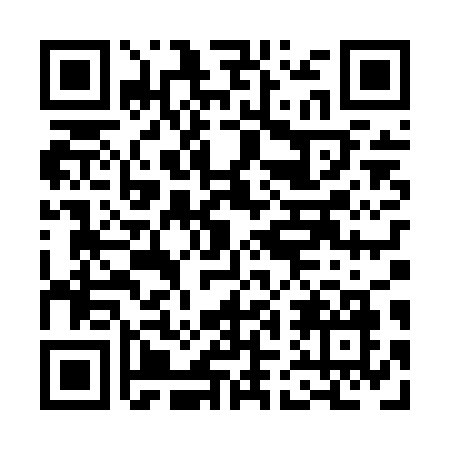 Prayer times for Grande-Plaine, New Brunswick, CanadaWed 1 May 2024 - Fri 31 May 2024High Latitude Method: Angle Based RulePrayer Calculation Method: Islamic Society of North AmericaAsar Calculation Method: HanafiPrayer times provided by https://www.salahtimes.comDateDayFajrSunriseDhuhrAsrMaghribIsha1Wed4:165:591:156:198:3210:152Thu4:145:571:156:208:3310:173Fri4:125:561:156:208:3510:204Sat4:095:541:156:218:3610:225Sun4:075:531:156:228:3810:246Mon4:055:511:156:238:3910:267Tue4:035:501:156:248:4010:288Wed4:005:481:156:258:4210:309Thu3:585:471:156:258:4310:3210Fri3:565:451:156:268:4410:3411Sat3:545:441:156:278:4610:3712Sun3:515:431:146:288:4710:3913Mon3:495:411:146:298:4810:4114Tue3:475:401:146:298:5010:4315Wed3:455:391:156:308:5110:4516Thu3:435:371:156:318:5210:4717Fri3:415:361:156:328:5310:4918Sat3:395:351:156:328:5510:5119Sun3:375:341:156:338:5610:5320Mon3:355:331:156:348:5710:5621Tue3:335:321:156:358:5810:5822Wed3:315:311:156:359:0011:0023Thu3:295:301:156:369:0111:0224Fri3:285:291:156:379:0211:0425Sat3:265:281:156:379:0311:0626Sun3:245:271:156:389:0411:0827Mon3:225:261:156:399:0511:0928Tue3:215:251:166:399:0611:1129Wed3:205:251:166:409:0711:1230Thu3:205:241:166:409:0811:1231Fri3:205:231:166:419:0911:13